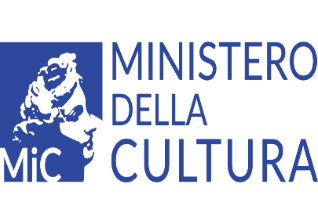 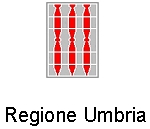 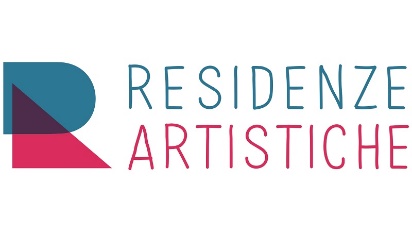 ALLEGATO 5Avviso Pubblico per la selezione di progetti di Residenzaper un Centro di Residenza e un Progetto Artisti nei territoriin materia di spettacolo dal vivo per il triennio 2022/2024RIEPILOGO ALLEGATI DA PRESENTARE CON LA PRIMA ISTANZA:(spuntare il riferimento ai documenti allegati))Scheda identificativa del soggetto proponente (Allegato 1) con:Dichiarazione di impegno a strutturarsi in Raggruppamento (solo per il CdR).Copia dell'Atto costitutivo (se non già depositato agli atti della Regione Umbria) e Statuto aggiornato, nonché della fonte (statutaria, di legge o altro) che preveda l’obbligo di redazione di un bilancio annuale.Bilancio anni 2019 di tutti i soggetti che compongono il Raggruppamento del CdR, con verbale di approvazione degli organi preposti e con una nota aggiuntiva sottoscritta dal legale rappresentante di dettaglio delle risorse pubbliche e private ricevute (soggetti concedenti e relativi contributi)Bilancio anno 2018 e 2019 del soggetto che presenta richiesta per il progetto Ant, con verbale di approvazione degli organi preposti e con una nota aggiuntiva sottoscritta dal legale rappresentante di dettaglio delle risorse pubbliche e private ricevute (soggetti concedenti e relativi contributi)Curricula dei profili della struttura organizzativa e operativa.Documentazione expertise di attività di residenza svolta, specificando la eventuale ulteriore attività oltre il minimo richiesto.Documentazione attestante la disponibilità e consistenza temporale degli spazi di cui il soggetto dispone (sede organizzativa, spazio attrezzato e spazi per la creazione artistica), del titolo di possesso o godimento, nonché della documentazione relativa al servizio di foresteria per gli artisti. La documentazione relativa agli spazi teatrali dovrà includere anche attestazioni delle autorizzazioni di legge di cui al medesimo articolo, unitamente ad una planimetria.Curricula dei partner facenti parte del Raggruppamento (solo per il CdR).Scheda progetto artistico triennale e annuale di attività sottoscritta dal Legale Rappresentante (Allegato 2) con:Eventuale relazione aggiuntiva su Linee generali, finalità ed obiettivi del progetto artistico triennale e per l'annualitàCurricula delle professionalità coinvolte a livello artistico, tecnico e organizzativo per l'attività del progetto di residenza (se diversi da quelli del soggetto)Documentazione attestante la disponibilità e consistenza temporale degli spazi per la realizzazione del progetto di residenza (sede organizzativa, spazio attrezzato e spazi per la creazione artistica), del titolo di possesso o godimento, nonché della documentazione relativa al servizio di foresteria per gli artisti (se diversi da quelli del soggetto)Bilancio economico di previsione del progetto di Residenza per l'anno in corsoFotocopia documento d'identità, in corso di validità, del legale rappresentante, per il progetto Ant, o del mandatario, in caso di Raggruppamento per il CdRFotocopia documento d'identità dei Legali rappresentanti dei soggetti componenti il Raggruppamento (solo per il CdR) Schema di bilancio preventivo (Allegato 4)RIEPILOGO ALLEGATI DA PRESENTARE CON L'ISTANZA PER GLI ANNI SUCCESSIVI DEL TRIENNIO:Dichiarazione sostitutiva di certificazione di notorietà resa ai sensi degli artt.46 e 47 del D.P:R. 445/2000, attestante il mantenimento dei requisiti -da tutti gli enti componenti il Raggruppamento per il Cdr- (Allegato 3)Scheda progetto artistico annuale sottoscritta dal Legale Rappresentante (mandatario in caso di Raggruppamento per il CdR)Eventuale relazione aggiuntiva su Linee generali, finalità ed obiettivi del progetto artistico per l'annualitàUltimo bilancio del soggetto (e di ciascuno dei componenti del Raggruppamento per il CdR), con verbale di approvazione dell’organo preposto, ai fini della verifica di permanenza del requisito dell’affidabilità economicaBilancio economico di previsione del progetto annuale di residenza, sottoscritto dal Legale Rappresentante (mandatario in caso di Raggruppamento per il CdR)Fotocopia documento d'identità, in corso di validità, del legale rappresentante, per il progetto Ant, o del mandatario, in caso di Raggruppamento per il CdRFotocopia documento d'identità dei Legali rappresentanti dei soggetti componenti il Raggruppamento (solo per il CdR) 